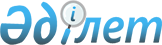 Қазақстан Республикасы Үкіметінің 2001 жылғы 18 шілдедегі N 974 қаулысының күші жойылды деп тану туралыҚазақстан Республикасы Үкіметінің 2004 жылғы 13 мамырдағы N 530 қаулысы

      Қазақстан Республикасының Үкіметі қаулы етеді:

      

1. "Келісім-шарт бойынша әскери қызмет мәселелері жөніндегі мемлекеттік ведомствоаралық комиссияны құру туралы" Қазақстан Республикасы Үкіметінің 2001 жылғы 18 шілдедегі N 974 қаулысының күші жойылды деп танылсын. 

 

      2. Осы қаулы қол қойылған күнінен бастап күшіне енеді.        Қазақстан Республикасының 

      Премьер-Министрі 
					© 2012. Қазақстан Республикасы Әділет министрлігінің «Қазақстан Республикасының Заңнама және құқықтық ақпарат институты» ШЖҚ РМК
				